       JEDILNIK- (22.─26.4.2024)      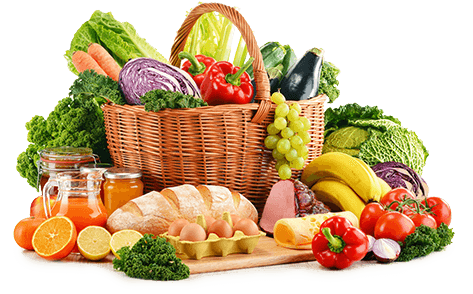 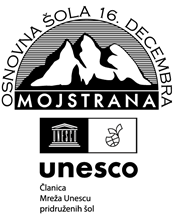 Alergeni: 1: gluten (pšenica, pira, rž, ječmen, oves, kamut), 2: raki, 3: jajca, 4: ribe, 5: arašidi, 6: soja, 7: laktoza (mleko in mlečni izdelki), 8: oreški (8a: mandlji, 8b: lešniki, 8c: orehi, 8d: indijski orehi, 8e: brazilski oreščki, 8f: pistacija, 8g: makadamija), 9: listna zelena, 10: gorčično seme, 11: sezam, 12: žveplov dioksid in sulfiti, 13: volčji bob, 14: mehkužci  Dietni obroki, ki jih pripravljamo po navodilu pediatra, lahko vsebujejo navedene alergene v sledovih.Kuhinja si pridružuje pravico do spremembe jedilnika.                                                                                       V sodelovanju pripravila: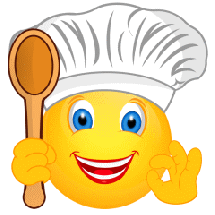 Robert Troha, vodja kuhinje in Karmen Gregorič, organizatorka šolske prehraneMALICAKOSILOPOPOLDANSKA MALICAPONEDELJEKajdov kruh1, piščančja prsa, kisle kumarice, jabolko, šipkov čajgoveja juha1,3,9, tortelini v smetanovi omaki1,7, rdeča pesa, sadni napitekpolbeli kruh1, banana, vodaTOREKmlečni zdrob s kakavovim posipom7, banana, planinski čaj goveja juha1,3,9, musaka3,7, zelena solata, sadni napiteksadni jogurt7, vodaSREDAčrna žemlja1, sir7, sadni čaj (jagoda-vanilija), mandarinazelenjavna juha, piščančja nabodala na žaru, pečen krompir, zelena solata, vodapolbeli kruh1 , kisla smetana7, vodaČETRTEKpolnozrnati kruh1, jogurtova smetana7, sadni čaj, melonacvetačna juha, svinjska pečenka v omaki1, riž,  zelena solata, sadni napitekpolnozrnati kruh1, rezina salame vodaPETEKštručka šunka-sir1,7, planinski čaj z medom, hruškakrompirjev golaž1, marelični cmoki1,3, vodapolnozrnati kruh1, mandarina, voda